Střední škola řemesel a služeb, Děčín IV, Ruská 147, příspěvková organizace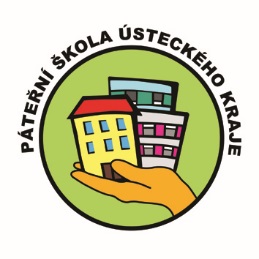 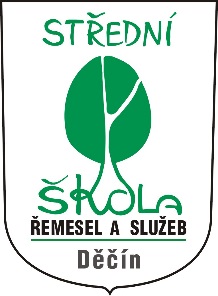 405 02 Děčín, telefon: 412 151 411, fax: 412 151 413E-mail: skola@sosruska.cz ,	Web: www.sosruska.czInformace k zahájení školního roku 2022/2023obor KUCHAŘ.Žáci 1. ročníku se dne 1. září 2022 v 10.00 hodin dostaví do hlavní budovy školy v Děčíně IV, Ruská 147 (přinesou si psací potřeby a poznámkový blok).Žáci, kteří ještě nedodali lékařské potvrzení o způsobilosti studovat zvolený obor, předloží také toto potvrzení.Žáci si musí před začátkem školního roku u svého obvodního lékaře zařídit zdravotní průkaz pro práci s potravinami. Doporučujeme na dobu neurčitou.Vzhledem k současné organizaci odborného výcviku žáků na pracovištích na začátku studia prosíme rodiče o zakoupení pracovního oblečení:Chlapci:Rondon dvouřadý, bílá trika, zástěra bez laclu.Kalhoty kuchařské.Čepice kuchařská.Polobotka perforovaná s protiskluzovou podrážkou a pevnou špičkou, pracovní ponožky.Dívky:Rondon ý dvouřadý, bílá trika, zástěra bez lacluKalhoty kuchařské.Čepice bez síťky nebo šátek.Polobotka perforovaná s protiskluzovou podrážkou a pevnou špičkou, pracovní ponožky ponožky.Pracovní oděvy lze zakoupit u certifikovaných prodejců pracovních oděvu, nebo přes odkaz na stránkách školy www.sosruska.czV průběhu měsíce září dostanou žáci informaci o povinném nářadí, které budou po dobu studia potřebovat. Nářadí si můžete obstarat sami, nebo ho jednotně objedná škola. Nářadí se stane Vaším majetkem.Pomůcky pro teoretickou výuku: Sešity A4 čtverečkované + linkované – bude upřesněno v jednotlivých předmětechVědecká kalkulačkaOdborné předměty:Receptury teplých pokrmůzakoupení licence Kulinářské umění – hromadně v září (1200 Kč,- na tři roky)Český jazyk:Josef Soukal: Čítanka pro učební obory SOU – žáci si kupují samiAnglický jazyk:New English File Fourth Edition Student’s Book – učebnice se objednají hromadně na začátku školního roku (nižší cena)